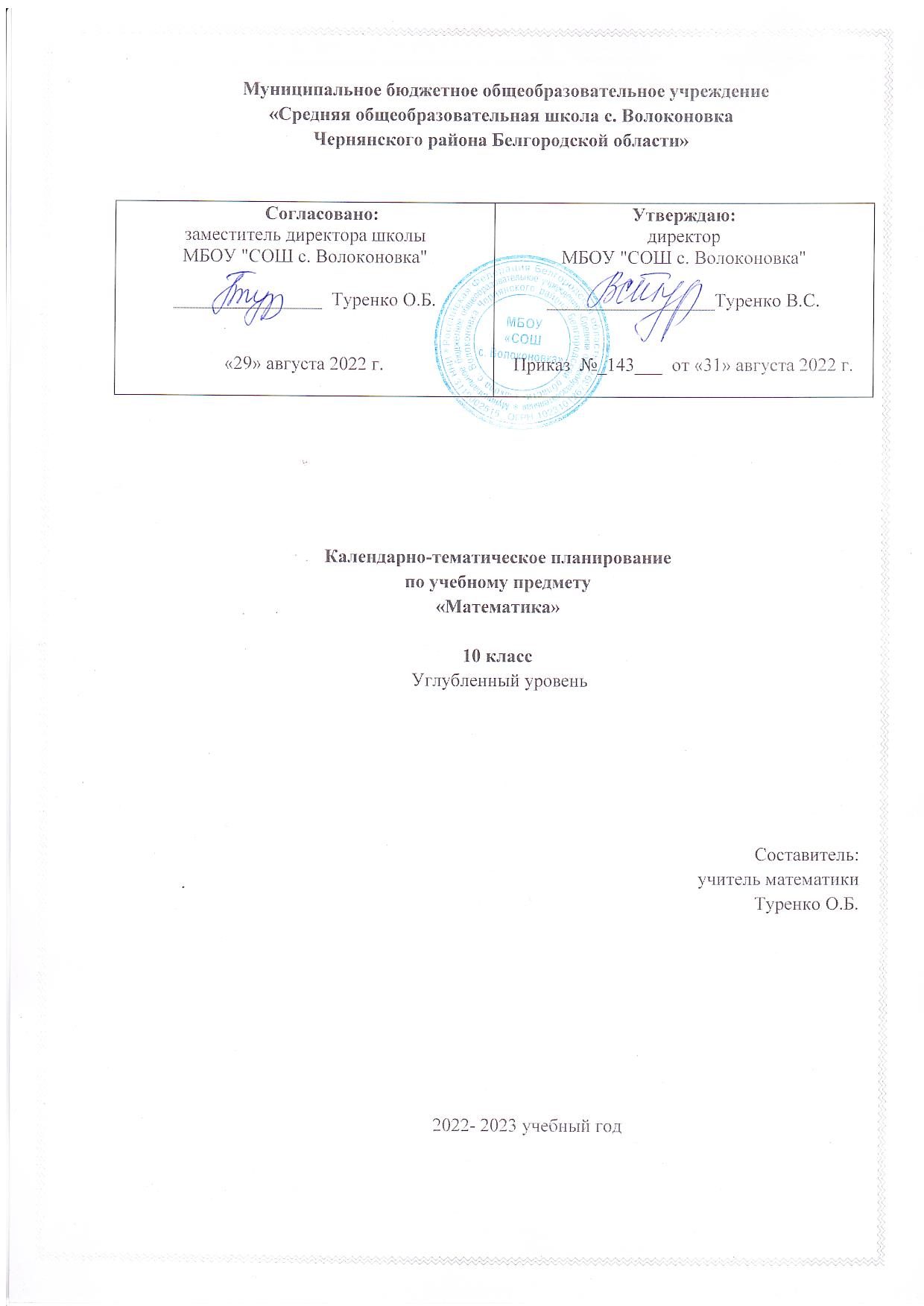                            Календарно-тематическое планирование                                        по учебному  предмету                                                  «Математика»                                                      1 класс                                            Базовый уровень                                                                                                                                Составитель:                                                                                  учитель начальных классов Пихтерева Н.В.                                                    2022 – 2023 учебный годКалендарно-тематическое планирование№
п/пТема урокаКоличество часовКоличество часовКоличество часовДата 
изученияВиды, 
формы 
контроля№
п/пТема урокавсего контрольные работыпрактические работыДата 
изученияВиды, 
формы 
контроля1.Числа. Числа от 1 до 9: 
различение, чтение, запись.Число и цифра 1101.09.2022Устный 
опрос;2.Числа. Числа от 1 до 9: 
различение, чтение, запись.Число и цифра 2102.09.2022Устный 
опрос; 
письменный;3.Числа. Числа от 1 до 9: 
различение, чтение, запись.Число и цифра 3106.09.2022Устный 
опрос; 
письменный;4.Числа. Числа от 1 до 9: 
различение, чтение, запись.Число и цифра 4108.09.2022Устный 
опрос; 
письменный;5.Числа. Числа от 1 до 9: 
различение, чтение, запись.Число и цифра 5109.09.2022Устный 
опрос; 
письменный;6.Числа. Числа от 1 до 9: 
различение, чтение, запись.Число и цифра 6113.09.2022Устный 
опрос; 
письменный;7.Числа. Числа от 1 до 9: 
различение, чтение, запись.Число и цифра 7115.09.2022Устный 
опрос; 
письменный;8.Числа. Числа от 1 до 9: 
различение, чтение, запись.Число и цифра 8116.09.2022  Устный 
опрос; 
письменный9.Числа. Числа от 1 до 9: 
различение, чтение, запись.Число и цифра 9. 120.09.2022Устный 
опрос; 
письменный;10.Числа. Числа от 1 до 9: 
различение, чтение, запись.Обобщение знаний122.09.2022  Устный 
опрос; 
письменный;11.Числа. Единица счёта. Десяток123.09.2022Устный 
опрос; 
письменный;12.Числа. Счёт предметов, 
запись результата цифрами127.09.2022Устный 
опрос; 
письменный;13.Числа. Порядковый номер объекта при заданном 
порядке счёта129.09.2022Устный 
опрос; 
письменный;14.Числа. Сравнение чисел по количеству: больше, 
меньше, столько же130.09.2022Тестирование; письменный;15.Числа. Сравнение 
сравнение групп предметов по количеству: больше, 
меньше, столько же104.10.2022Устный 
опрос; 
письменный;16.Числа. Число и цифра 0 при измерении, вычислении106.10.2022Устный 
опрос; 
письменный;17.Числа. Числа в пределах 20: чтение, запись, сравнение107.10.2022Устный 
опрос; 
письменный;18.Числа. Однозначные и двузначные числа111.10.2022Устный 
опрос; 
письменный;19.Числа. Увеличение числа на несколько единиц113.10.2022Устный 
опрос; 
письменный;20.Числа. Уменьшение числа на несколько единиц114.10.2022Устный 
опрос; 
письменный;21.Величины. Длина и её 
измерение с помощью 
заданной мерки. Длиннее.Короче. Одинаковые по длине131.1018.10.2022Устный 
опрос; 
письменный;22.Величины. Длина и её 
измерение с помощью 
заданной мерки. Сравнение длин отрезков131.1020.10.2022  Устный 
опрос; 
письменный;23.Величины. Сравнение без измерения: выше — ниже, шире — уже, длиннее —короче, старше — моложе, тяжелее — легче101.1121.10.2022Устный 
опрос; 
письменный;24.Величины. Единицы длины: сантиметр102.1131.10.2022Устный 
опрос; 
письменный;25.Величины. Единицы длины: дециметр102.1101.11.2022Устный 
опрос; 
письменный;26.Величины. Единицы длины: сантиметр, дециметр; 
установление соотношения между ними102.11.2022Устный 
опрос; 
письменный;27.Арифметические действия.Сложение и вычитание чисел в пределах 20.Вычисления вида □ + 1, □ –1104.11.2022Устный 
опрос; 
письменный;28.Арифметические действия.Сложение и вычитание чисел в пределах 20.Вычисления вида □ + 2, □ –2107.11.2022Устный 
опрос; 
письменный;29.Арифметические действия.Сложение и вычитание чисел в пределах 20.Вычисления вида □ + 3, □ –3108.11.2022Устный 
опрос; 
письменный;30.Арифметические действия.Сложение и вычитание чисел в пределах 20.Вычисления вида □ + 4, □ –4109.11.2022Устный 
опрос; 
письменный;31.Арифметические действия.Сложение и вычитание чисел в пределах 20.Сложение и вычитание вида□ + 5, □ + 6, □ + 7, □ + 8, □ + 9111.11.2022  Устный 
опрос; 
письменный;32.Арифметические действия. Сложение и вычитание 
чисел в пределах 20.Вычитание вида 6 – □114.11.2022Устный 
опрос; 
письменный;33.Арифметические действия. Сложение и вычитание 
чисел в пределах 20.Вычитание вида 7 – □115.11.2022Устный 
опрос; 
письменный;34.Арифметические действия. Сложение и вычитание 
чисел в пределах 20.Вычитание вида 8 – □116.11.2022Устный 
опрос; 
письменный;35.Арифметические действия. Сложение и вычитание 
чисел в пределах 20.Вычитание вида 9 – □118.11.2022Устный 
опрос; 
письменный;36.Арифметические действия. Сложение и вычитание 
чисел в пределах 20.Вычитание вида 10 – □121.11.2022Устный 
опрос; 
письменный;37.Арифметические действия. Сложение и вычитание 
чисел в пределах 20.Сложение однозначных чисел с переходом через десяток вида □ + 2122.11.2022Устный 
опрос; 
письменный;38.Арифметические действия. Сложение и вычитание 
чисел в пределах 20.Сложение однозначных чисел с переходом через десяток вида □ + 3123.11.2022Устный 
опрос; 
письменный;39.Арифметические 
действия.Сложение и 
вычитание чисел в пределах 20. Сложение однозначных чисел с переходом через 
десяток вида □ + 4125.11.2022Устный 
опрос; 
письменный;40.Арифметические действия. Сложение и вычитание 
чисел в пределах 20.Сложение однозначных чисел с переходом через десяток вида □ + 5128.11.2022Устный 
опрос; 
письменный;41.Арифметические действия. Сложение и вычитание 
чисел в пределах 20.Сложение однозначных чисел с переходом через десяток вида □ + 6, □ + 7129.11.2022Устный 
опрос; 
письменный;42.Арифметические действия. Сложение и вычитание 
чисел в пределах 20.Сложение однозначных чисел с переходом через десяток вида □ + 8, □ + 9130.11.2022Устный 
опрос; 
письменный;43.Арифметические действия. Сложение и вычитание 
чисел в пределах 20.Вычитание с переходом через десяток вида 11 - □102.12.2022Устный 
опрос; 
письменный;44. Арифметические действия. Сложение и вычитание 
чисел в пределах 20.Вычитание с переходом через десяток вида 12 - □105.12.2022Устный 
опрос; 
письменный;45.Арифметические действия. Сложение и вычитание 
чисел в пределах 20.Вычитание с переходом через десяток вида 13 - □106.12.2022Устный 
опрос; 
письменный;46.Арифметические действия. Сложение и вычитание 
чисел в пределах 20.Вычитание с переходом через десяток вида 14 - □107.12.2022Устный 
опрос; 
письменный;47.Арифметические действия. Сложение и вычитание 
чисел в пределах 20.Вычитание с переходом через десяток вида 15 - □109.12.2022Устный 
опрос; 
письменный;48.Арифметические действия. Сложение и вычитание 
чисел в пределах 20.Вычитание с переходом через десяток вида 16 - □112.12.2022Устный 
опрос; 
письменный;49.Арифметические действия.Сложение и вычитание чисел в пределах 20.Вычитание с переходом через десяток вида 17 - □, 18 - □113.12.2022Устный 
опрос; 
письменный;50.Арифметические действия. Названия компонентов 
действий, результатов 
действия сложения114.12.2022Устный 
опрос; 
письменный;51.Арифметические действия. Названия компонентов 
действий, результатов 
действия вычитания116.12.2022Устный 
опрос; 
письменный;52.Арифметические действия. Названия компонентов 
действий, результатов 
действий сложения и 
вычитания119.12.2022Устный 
опрос; 
письменный;53.Арифметические действия. Таблица сложения. Таблица сложения чисел в пределах 10120.12.2022Устный 
опрос; 
письменный;54.Арифметические действия. Таблица сложения. Таблица сложения чисел в пределах 20121.12.2022Устный 
опрос; 
письменный;55.Арифметические действия. Переместительное свойство сложения123.12.2022Устный 
опрос; 
письменный;56.Арифметические действия. Вычитание как действие, обратное сложению1 09.01.2023Устный 
опрос; 
письменный;57.Арифметические действия. Неизвестное слагаемое110.01.2023Устный 
опрос; 
письменный;58.Арифметические действия. Сложение одинаковых 
слагаемых111.01.2023Устный 
опрос; 
письменный;59.Арифметические действия. Счёт по 2, по 3, по 5113.01.2023Устный 
опрос; 
письменный;60.Арифметические действия. Прибавление и вычитание нуля116.01.2023Устный 
опрос; 
письменный;61.Арифметические действия.Сложение чисел без 
перехода через десяток.Обобщение и 
систематизация знаний117.01.2023Устный 
опрос; 
письменный;62.Арифметические действия.Вычитание чисел без 
перехода через десяток.Обобщение и 
систематизация знаний118.01.2023Устный 
опрос; 
письменный;63.Арифметические действия.Сложение чисел с 
переходом через десяток. Общий приём сложения с переходом через десяток120.01.2023Устный 
опрос; 
письменный;64.Арифметические действия.Сложение чисел с 
переходом через десяток.Обобщение и 
систематизация знаний123.01.2023  Устный 
опрос; 
письменный;65.Арифметические действия.Вычитание чисел с 
переходом через десяток. Общий приём вычитания с переходом через десяток124.01.2023Устный 
опрос; 
письменный;66.Арифметические действия.Вычитание чисел с 
переходом через десяток.Обобщение и 
систематизация знаний125.01.2023Устный 
опрос; 
письменный;67.Текстовые задачи.Текстовая задача: 
структурные элементы, составление текстовой задачи по образцу.Составление задач на 
сложение по рисунку, по схематическому рисунку, по записи решения127.01.2023Устный 
опрос; 
письменный;68.Текстовые задачи.Текстовая задача: 
структурные элементы, составление текстовой задачи по образцу.Составление задач на 
вычитание по рисунку, по схематическому рисунку, по записи решения130.01.2023Устный 
опрос; 
письменный;69.Текстовые задачи.Зависимость между 
данными и искомой 
величиной в текстовой задаче131.01.2023Устный 
опрос; 
письменный;70.Текстовые задачи. Выбор и запись арифметического 
действия для получения 
ответа на вопрос101.02.2023Устный 
опрос; 
письменный;71.Текстовые задачи.Текстовая сюжетная задача в одно действие: запись 
решения, ответа задачи.Задачи на нахождение суммы103.02.2023Устный 
опрос; 
письменный;72.Текстовые задачи.Текстовая сюжетная задача в одно действие: запись 
решения, ответа задачи.Задачи на нахождение остатка106.02.2023Устный 
опрос; 
письменный;73.Текстовые задачи.Текстовая сюжетная задача в одно действие: запись 
решения, ответа задачи.Задачи на увеличение (уменьшение) числа на несколько единиц107.02.2023Устный 
опрос; 
письменный;74.Текстовые задачи.Текстовая сюжетная задача в одно действие: запись 
решения, ответа задачи.Задачи на увеличение числа на несколько единиц (с 
двумя множествами 
предметов)108.02.2023Устный 
опрос; 
письменный;75.Текстовые задачи.Текстовая сюжетная задача в одно действие: запись 
решения, ответа задачи.Задачи на уменьшение 
числа на несколько единиц (с двумя множествами 
предметов)110.02.2023Устный 
опрос; 
письменный;76.Текстовые задачи.Текстовая сюжетная задача в одно действие: запись 
решения, ответа задачи.Задачи на разностное сравнение чисел113.02.2023Устный 
опрос; 
письменный;77.Текстовая сюжетная задача в одно действие: запись 
решения, ответа задачи. 
Задачи на нахождение 
неизвестного первого 
слагаемого114.02.2023Устный 
опрос; 
письменный;78.Текстовые задачи.Текстовая сюжетная задача в одно действие: запись 
решения, ответа задачи.Задачи на нахождение неизвестного второго слагаемого11ё5.02.2023Устный 
опрос; 
письменный;79.Текстовые задачи.Текстовая сюжетная задача в одно действие: запись 
решения, ответа задачи.Задачи на нахождение 
неизвестного уменьшаемого117.02.2023Устный 
опрос; 
письменный;80.Текстовые задачи.Текстовая сюжетная задача в одно действие: запись 
решения, ответа задачи.Задачи на нахождение 
неизвестного вычитаемого127.02.2023Устный 
опрос; 
письменный;81.Текстовые задачи.Текстовая сюжетная задача в одно действие: запись 
решения, ответа задачи.Модели задач: краткая запись, рисунок, схема128.02.2023Устный 
опрос; 
письменный;82.Текстовые задачи.Обнаружение 
недостающего элемента 
задачи, дополнение текста задачи числовыми данными (по иллюстрации, смыслу задачи, её решению)101.03.2023Устный 
опрос; 
письменный;83.Пространственные 
отношения и 
геометрические фигуры.Расположение предметов и объектов на плоскости, в 
пространстве: слева/справа, сверху/снизу, между103.03.2023Устный 
опрос; 
письменный;84.Пространственные 
отношения и 
геометрические фигуры.Расположение предметов и объектов на плоскости, в 
пространстве: установление пространственных 
отношений106.03.2023Устный 
опрос; 
письменный;85.Пространственные 
отношения и 
геометрические фигуры.Расположение предметов и объектов на плоскости, в 
пространстве: слева/справа, сверху/снизу, между; 
установление 
пространственных 
отношений110.03.2023Устный 
опрос; 
письменный;86.Пространственные 
отношения и 
геометрические фигуры.Расположение предметов и объектов на плоскости, в 
пространстве: слева/справа, сверху/снизу, между; 
установление 
пространственных 
отношений. Внутри. Вне.Между113.03.2023Устный 
опрос; 
письменный;87.Пространственные 
отношения и 
геометрические фигуры. Распознавание объекта и его отражения114.03.2023Устный 
опрос; 
письменный;88.Пространственные 
отношения и 
геометрические фигуры. Геометрические фигуры: распознавание круга, 
треугольника, 
прямоугольника, отрезка.Распознавание 
геометрических фигур: куба, шара115.03.2023  Устный 
опрос; 
письменный;89.Пространственные 
отношения и 
геометрические фигуры. Геометрические фигуры: распознавание круга, 
треугольника, 
прямоугольника, отрезка.Распознавание 
геометрических фигур: 
круга, треугольника, 
прямоугольника (квадрата)117.03.2023Устный 
опрос; 
письменный;90.Пространственные 
отношения и 
геометрические фигуры. Геометрические фигуры: распознавание круга, 
треугольника, 
прямоугольника, отрезка.Распознавание 
геометрических фигур: прямой, отрезка, точки120.03.2023Устный 
опрос; 
письменный;91.Пространственные 
отношения и 
геометрические фигуры.Изображение 
прямоугольника, квадрата, треугольника. Изображение геометрических фигур "от руки"121.03.2023Устный 
опрос; 
письменный;92.Пространственные 
отношения и 
геометрические фигуры.Построение отрезка, 
квадрата, треугольника с помощью линейки.Изображение с 
использованием линейки геометрических фигур: многоугольника, 
треугольника122.03.2023Устный 
опрос; 
письменный;93.Пространственные 
отношения и 
геометрические фигуры.Построение отрезка, 
квадрата, треугольника с помощью линейки.Изображение с 
использованием линейки геометрических фигур: 
прямоугольника (квадрата)124.03.2023Устный 
опрос; 
письменный;94.Пространственные 
отношения и 
геометрические фигуры.Построение отрезка, 
квадрата, треугольника с помощью линейки.Изображение с 
использованием линейки геометрических фигур: прямой, отрезка103.04.2023Устный 
опрос; 
письменный;95.Пространственные 
отношения и 
геометрические фигуры.Построение отрезка, 
квадрата, треугольника с помощью линейки.Изображение с 
использованием линейки геометрических фигур: 
многоугольника, 
треугольника, 
прямоугольника (квадрата), прямой, отрезка104.04.2023Устный 
опрос; 
письменный;96.Пространственные 
отношения и 
геометрические фигуры.Построение отрезка, 
квадрата, треугольника с помощью линейки; 
измерение длины отрезка в сантиметрах.Прямоугольник. Квадрат.Построение 
прямоугольника (квадрата) на клетчатой бумаге105.04.2023Устный 
опрос; 
письменный;97.Пространственные 
отношения и 
геометрические фигуры.Построение отрезка, 
измерение длины отрезка в сантиметрах107.04.2023Устный 
опрос; 
письменный;98.Пространственные 
отношения и 
геометрические фигуры.Построение отрезка, 
измерение длины отрезка в сантиметрах. Измерение длины в дециметрах и 
сантиметрах110.04.2023Устный 
опрос; 
письменный;99.Пространственные 
отношения и 
геометрические фигуры.Построение отрезка, 
измерение длины отрезка в сантиметрах. Сравнение 
длин отрезков111.04.2023Устный 
опрос; 
письменный;100.Пространственные отношения и геометрические фигуры.Построение отрезка, 
измерение длины отрезка в сантиметрах. Сложение и вычитание длин отрезков112.04.2023Устный 
опрос; 
письменный;101. Пространственные отношения и геометрические фигуры.Длина стороны 
прямоугольника, квадрата, треугольника114.04.2023Устный 
опрос; 
письменный;102. Пространственные отношения и геометрические фигуры.Построение отрезка, 
квадрата, треугольника с помощью линейки.Решение геометрических задач на построение117.04.2023Устный 
опрос; 
письменный;103.  Математическая информация. Сбор данных б объекте по образцу118.04.2023Устный 
опрос; 
письменный;104.Математическая информация.Характеристики объекта, 
группы объектов 
(количество, форма, размер)119.04.2023Устный 
опрос; 
письменный;105. Математическая информация.Характеристики объекта, группы объектов 
(количество, форма, 
размер). Сравнение двух или более предметов121.04.2023Устный 
опрос; 
письменный;106. Математическая информация. Выбор предметов по образцу (по аданным признакам)124.04.2023Устный 
опрос; 
письменный;107.Математическая информация. Группировка объектов по заданному признаку125.04.2023Устный 
опрос; 
письменный;108.Математическая информация. Группировка бъектов по заданному признаку. Группировка по самостоятельно установленному признаку126.04.2023Устный 
опрос; 
письменный;109.Математическая информация.Закономерность в ряду 
заданных объектов: её 
обнаружение, продолжение ряда128.04.2023Устный 
опрос; 
письменный;110. Математическая информация. Верные (истинные) и неверные (ложные) предложения, составленные относительно аданного набора математических объектов103.05.2023Устный 
опрос; 
письменный;111. Математическая информация. Чтение таблицы (содержащей не более четырёх данных)105.05.2023Устный 
опрос; 
письменный;112.Математическаяинформация. Извлечение данного из строки, столбца108.05.2023Устный 
опрос; 
письменный;113.  Математическая информация. Внесение одного-двух данных в таблицу110.05.2023Устный 
опрос; 
письменный;114. Математическая информация. Чтение рисунка, схемы 1—2 числовыми данными (значениями данных величин)112.05.2023Устный 
опрос; 
письменный;115. Математическая информация. Выполнение —3-шаговых инструкций, вязанных с вычислениями115.05.2023  Устный 
опрос; 
письменный;116. Математическая информация. Выполнение 1—3-шаговых инструкций, связанных с измерением длины116.05.2023Устный 
опрос; 
письменный;117. Комплексная работа.117.05.2023Устный 
опрос; 
письменный;118.  Резерв. Числа. Числа от 1 до 	20. Сложение и вычитание. Повторение119.05.2023Устный 
опрос; 
письменный;119.Резерв. Величины. Единица длины: сантиметр.Повторение119.05.2023Устный 
опрос; 
письменный;120.Резерв. Текстовые задачи. Задачи на нахождение 
суммы и остатка.Повторение122.05.2023Устный 
опрос; 
письменный;121.  Резерв. Текстовые задачи.Задачи на нахождение 
увеличение (уменьшение) числа на несколько раз.Повторение122.05.2023Устный 
опрос; 
письменный;122.  Итоговый контроль. Контрольная работа1123.05.2023Письменный контроль;123.  Резерв. Пространственные отношения и 
геометрические фигуры.Пространственные 
представления. Пвторение124.05.2023Устный 
опрос; 
письменный;124.Резерв. Математическая информация. Сравнение, группировка,закономерности, высказывания. Повторение124.05.2023Устный 
опрос; 
письменный;ОБЩЕЕ КОЛИЧЕСТВО ЧАСОВ ПО ПРОГРАММЕОБЩЕЕ КОЛИЧЕСТВО ЧАСОВ ПО ПРОГРАММЕ1242000